Η φόρμα αυτή σας αφορά μόνο αν είστε θετικό κρούσμα ή στενή επαφή και παρακαλούμε να αποσταλεί εντός 2 ωρών στα email που αναφέρονται πιο πάνω για την αποφυγή της διασποράς. Όλες οι ερωτήσεις παρακάτω είναι υποχρεωτικό να απαντηθούν.Παρακαλούμε ελέγξτε πως έχετε συμπληρώσει όλα τα πεδία!Καλή καραντίνα, περαστικά σε όσους νοσούν και σύντομα κοντά μας..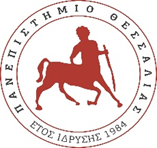 ΤΜΗΜΑ ΝΟΣΗΛΕΥΤΙΚΗΣ ΠΑΝΕΠΙΣΤΗΜΙΟ ΘΕΣΣΑΛΙΑΣ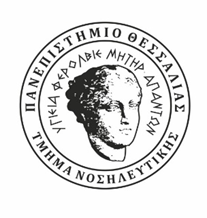 ΦΟΡΜΑ ΔΙΑΧΕΙΡΙΣΗΣ ΚΡΟΥΣΜΑΤΟΣ COVID-19 (ΔΚ-COVID-19)κ. ΠΑΠΑΓΙΑΝΝΗ ΔΗΜΗΤΡΙΟ (dpapajohn@uth.gr  ) και κ. ΤΣΑΡΑ ΚΩΝΣΤΑΝΤΙΝΟ (ktsa@uth.gr  )ΦΟΡΜΑ ΔΙΑΧΕΙΡΙΣΗΣ ΚΡΟΥΣΜΑΤΟΣ COVID-19 (ΔΚ-COVID-19)κ. ΠΑΠΑΓΙΑΝΝΗ ΔΗΜΗΤΡΙΟ (dpapajohn@uth.gr  ) και κ. ΤΣΑΡΑ ΚΩΝΣΤΑΝΤΙΝΟ (ktsa@uth.gr  )ΦΟΡΜΑ ΔΙΑΧΕΙΡΙΣΗΣ ΚΡΟΥΣΜΑΤΟΣ COVID-19 (ΔΚ-COVID-19)κ. ΠΑΠΑΓΙΑΝΝΗ ΔΗΜΗΤΡΙΟ (dpapajohn@uth.gr  ) και κ. ΤΣΑΡΑ ΚΩΝΣΤΑΝΤΙΝΟ (ktsa@uth.gr  )Στοιχεία/ερωτήσειςΣτοιχεία/ερωτήσειςΠαρακαλούμε απαντήστε σε αυτή τη στήλη:ΑΜ (πχ 0719…)ΑΜ (πχ 0719…)Ονοματεπώνυμο:Ονοματεπώνυμο:E-mail στο ΠΘ:E-mail στο ΠΘ:@uth.grΚινητό τηλέφωνο:Κινητό τηλέφωνο:69Είστε θετικό κρούσμα: (διαγράψτε ανάλογα)Είστε θετικό κρούσμα: (διαγράψτε ανάλογα)ΝΑΙ    ΟΧΙΕίστε στενή επαφή θετικού κρούσματος: (διαγράψτε ανάλογα)Είστε στενή επαφή θετικού κρούσματος: (διαγράψτε ανάλογα)ΝΑΙ    ΟΧΙΑν είστε στενή επαφή θετικού κρούσματος, το κρούσμα είναι: (διαγράψτε ανάλογα)Αν είστε στενή επαφή θετικού κρούσματος, το κρούσμα είναι: (διαγράψτε ανάλογα)Συμφοιτητής       Εκτός ΝοσηλευτικήςΈχετε επικοινωνήσει με τον ΕΟΔΥ; (διαγράψτε ανάλογα)Έχετε επικοινωνήσει με τον ΕΟΔΥ; (διαγράψτε ανάλογα)ΝΑΙ      ΟΧΙΕίστε πλήρως εμβολιασμένος; (διαγράψτε ανάλογα)Είστε πλήρως εμβολιασμένος; (διαγράψτε ανάλογα)ΝΑΙ    ΟΧΙΗμερομηνίες καραντίνας (πχ 10/11-20/11): 	Ημερομηνίες καραντίνας (πχ 10/11-20/11): 	Από:   /    /2021 μέχρι:   /   /2021Πότε ήρθατε τελευταία μέρα στο Τμήμα πριν το θετικό τεστ ή τη στενή επαφή;Πότε ήρθατε τελευταία μέρα στο Τμήμα πριν το θετικό τεστ ή τη στενή επαφή;/    /2021Πότε κάνατε τελευταία φορά test Covid-19; PCRrapidself-test        ( διαγράψτε ανάλογα)Πότε κάνατε τελευταία φορά test Covid-19; PCRrapidself-test        ( διαγράψτε ανάλογα)/    /2021Ποιο ήταν το αποτέλεσμα του test Covid-19; (διαγράψτε ανάλογα)Ποιο ήταν το αποτέλεσμα του test Covid-19; (διαγράψτε ανάλογα)Θετικό   ΑρνητικόΈτος σπουδών (διαγράψτε ανάλογα)Έτος σπουδών (διαγράψτε ανάλογα)Α   Β   Γ   ΔΤμήμα που παρακολουθείτε (αν είστε στο Α΄, Β΄ έτος σπουδών μόνο) Τμήμα που παρακολουθείτε (αν είστε στο Α΄, Β΄ έτος σπουδών μόνο) Παρακολουθείτε μαθήματα από άλλο έτος σπουδών και αν ναι από ποιο;Παρακολουθείτε μαθήματα από άλλο έτος σπουδών και αν ναι από ποιο;Α   Β   Γ   ΔΣε ποια μαθήματα συμμετείχατε χωρίς μάσκα 3 ημέρες πριν το θετικό σας τεστ; (τίτλοι μαθημάτων)Σε ποια μαθήματα συμμετείχατε χωρίς μάσκα 3 ημέρες πριν το θετικό σας τεστ; (τίτλοι μαθημάτων)Ήλθατε σε στενή επαφή χωρίς τη χρήση μάσκας) 3 ημέρες πριν το θετικό σας τεστ και μετά, με διδάσκοντες ή συμφοιτητές σας και ποιοι είναι αυτοί;Ήλθατε σε στενή επαφή χωρίς τη χρήση μάσκας) 3 ημέρες πριν το θετικό σας τεστ και μετά, με διδάσκοντες ή συμφοιτητές σας και ποιοι είναι αυτοί;Σημειώστε με ένα «Χ» στη δεξιά στήλη τους χώρους που έγιναν τα παραπάνω μαθήματα στα οποία συμμετείχατε 3 μέρες πριν το θετικό σας τεστΣχόλια/παρατηρήσεις: 